Yozgi ta´til ishchilari uchun Anketa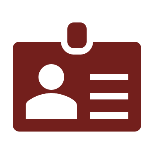 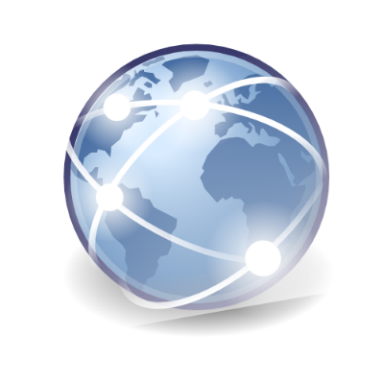 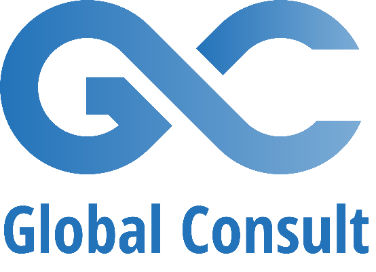 IsmFamiliyaTug´ilgan sanaKo´cha, uy raqamiPochta indeksi, shaharBank hisob raqami E-Mail-AdressTelefon raqamNemis tili darajangiz? (Yo´q, Boshlang´ich, Yaxshi, Juda yaxshi)Ingliz tili darajangiz? (Yo´q, Boshlang´ich, Yaxshi, Juda yaxshi)Oldin ishlaganmisiz?Ha bo´lsa, qayerda?Chet elda bo´lganmisiz?Ha bo´lsa, qayerda va nima bilan shug´ullangansiz?Nimani afzal ko´rasiz? Ijtimoiy ish (odamlar bilan ishlash) yoki qo´l mehnati?Haydovchilik guvohnomangiz bormi?Ha bo´lsa, qanday?Kuchli hislatlaringiz nima?Kuchsiz hislatlaringiz nima?Qanday mahoratlaringiz bor?Rasmiy ta´til vaqtingiz qachon?Oxirgi 12 oy ichida chet elda bo´lganmisiz? Qayerda?